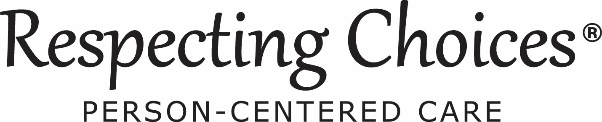 The attendee signing below attests that the attendee has been present for the entire session.eSignature:  Date: Print Name: 	Session AttendedDate/TimeACP Facilitator Certification Virtual Course (Live Interactive Webinar)Check the appropriate course and enter the date/time below:ACP Facilitator Certification Virtual Course (Live Interactive Webinar)Check the appropriate course and enter the date/time below: First Steps® Date: 
Time:  Next StepsDate: 
Time:  Advanced StepsDate: 
Time: 